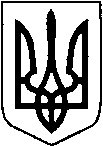 ВОЛИНСЬКА ОБЛАСНА РАДАВОЛИНСЬКИЙ ОБЛАСНИЙ ЕКОЛОГО-НАТУРАЛІСТИЧНИЙ ЦЕНТР(ВОЕНЦ)Н А К А ЗКод ЄДРПОУ 21733190 08 листопада 2023  року                   м. Луцьк                                     № 113 /о/д    Про підсумки обласного етапу Всеукраїнської акції «Зелений світ: віртуальна подорождендропарками закладів освіти»Відповідно до плану роботи Волинського обласного еколого-натуралістичного центру Волинської обласної ради на 2023 рік, з метою ознайомлення учнівської молоді з унікальним ботанічним та зоологічним біорізноманіттям, підтримці їхнього інтересу до природи, демонстрації важливості збереження й відтворення видового різноманіття, підведено підсумки  обласного етапу Всеукраїнської акції «Зелений світ: віртуальна подорож дендропарками закладів освіти».У заході взяли участь 43 учні із закладів загальної середньої  та позашкільної  освіти.Цікаві і змістовні роботи подали колективи закладів освіти Ковельської, Маневицької,   Нововолинської, Торчинської, Старовижівської, Ратнівської  територіальних громад.	У цих матеріалах викладено кращий досвід зовнішнього озеленення закладів загальної середньої  та позашкільної  освіти, залучення учнів до збереження  існуючих зелених насаджень, благоустрою дендропарків, а також їх популяризація як важливих рекреаційних об’єктів. 	На підставі  рішення журі НАКАЗУЮ:1. Визнати переможцями та нагородити  грамотами   Волинського обласного еколого-натуралістичного центру Волинської обласної ради учнівські колективи закладів загальної середньої та позашкільної освіти територіальних громад за створення, збереження зелених насаджень, оздоровлення довкілля та пропаганду кращого досвіду із зовнішнього озеленення за номінаціями:«Моє улюблене дерево»І місце:вихованців гуртка «Квіткова планета» ЗАКЛАДУ ПОЗАШКІЛЬНОЇ ОСВІТИ «СТАНЦІЯ ЮНИХ НАТУРАЛІСТІВ М. КОВЕЛЯ»  (керівник Вільчинська Наталія Миколаївна, керівник гуртків);Верезій Валерію, ученицю 9 класу Воютинського ліцею Торчинської селищної ради (керівник Горбачук Тетяна Вікторівна, вчитель біології);Делех Анну, вихованку учнівського лісництва Маневицького центру творчості дітей та юнацтва (керівник Медведюк Ольга Миколаївна, керівник гуртка).ІІ місце:вихованців гуртка «Квіткова планета» ЗАКЛАДУ ПОЗАШКІЛЬНОЇ ОСВІТИ «СТАНЦІЯ ЮНИХ НАТУРАЛІСТІВ М. КОВЕЛЯ»  (керівник Кот Ольга Василівна, керівник гуртків);Саврай Катерину, вихованку гуртка «Шкільне лісництво» Ратнівського центру дитячої та юнацької творчості (керівник Гудко Леся В’ячеславівніа, керівник гуртків);Омелянюк Вікторію, ученицю 7 класу, вихованку гуртка «Юні охоронці природи» Старовижівського ліцею Старовижівської селищної ради (керівник Новік Тамара Адамівна, вчитель біології);Кобзар Соломію, вихованку гуртка «Юні друзі природи» Нововолинського центру дитячої та юнацької творчості (керівник Кушнір Яна Олександрівна,  керівник гуртка).ІІІ місце:Петровського Дмитра, учня 7 класу комунального закладу загальної середньої освіти «Луцький ліцей № 4 Луцької міської ради»;Левчук Катерину, ученицю 9 класу, вихованку гуртка «Юні лісівники» Новорудської гімназії – філії опорного закладу загальної середньої освіти «Троянівський ліцей» Маневицької селищної ради (керівник Луць Людмила Іванівна, вчитель географії, керівник гуртка);Юхимчук Владиславу, ученицю 9 класу Мирківської гімназії Горохівської міської ради (керівник Слюсарчук Наталія Іванівна, вчитель інформатики);Лозовицьку Ангеліну, Голод Анну, учнів 9 класу комунального закладу «Луцька гімназія № 20 Луцької міської ради» (керівник Папко Неля Адамівна, вчитель біології);вихованців учнівського лісництва закладу загальної середньої освіти ліцей с. Нуйно Сошичненської сільської ради.  «Моя улюблена тварина»І місце:вихованців гуртка «Домашні улюбленці» ЗАКЛАДУ ПОЗАШКІЛЬНОЇ ОСВІТИ «СТАНЦІЯ ЮНИХ НАТУРАЛІСТІВ М. КОВЕЛЯ»  (керівник Сахарук Ірина Іванівна, керівник гуртків);ІІІ місце:Матох Єлизавету,  Миронову Дар’ю, учнів 7 класу комунального закладу загальної середньої освіти «Луцький ліцей № 4Луцької міської ради».2. Ларисі МАРТИНЮК, методисту, надавати методичну допомогу з питань організації створення нових парків, лісопарків, скверів та інших об’єктів зеленого будівництва з урахуванням вимог ландшафтної архітектури садово-паркового мистецтва, пропагувати і поширювати кращий досвід ландшафтного дизайну.2.1. Повідомити керівників закладів освіти про результати акції та забезпечити участь переможців обласного етапу у Всеукраїнській  акції «Зелений світ: віртуальна подорож дендропарками закладів освіти».2.2. Сприяти керівникам закладів загальної середньої та позашкільної освіти в організації проведення обласного етапу Всеукраїнської акції «Зелений світ: віртуальна подорож дендропарками закладів освіти».	3. Контроль за виконанням наказу покласти на заступника директора з навчально-виховної роботи Валерія ПОТАПЧУКА.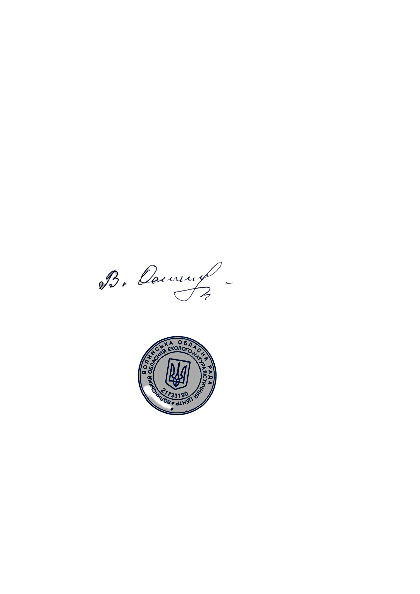 Директор                                                                    Валентина ОСТАПЧУК